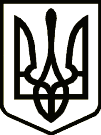 УкраїнаНОСІВСЬКА  МІСЬКА РАДА
Носівського району ЧЕРНІГІВСЬКОЇ  ОБЛАСТІ                                         РІШЕННЯ			 (сорок друга позачергова сесія сьомого скликання)06 вересня 2018 року               м.Носівка                         	  № 5/42/VIIПро внесення змін до рішення сесії міської ради від06.04.2017 року «Про Програму національно—патріотичного виховання на 2017-2020 роки»Керуючись статтею 26  Закону України «Про місцеве самоврядування в Україні», наказом Управління освіти і науки Чернігівської ОДА, з  метою популяризації, пропаганди туризму серед працівників навчальних закладів освіти області, узагальнення і розповсюдження передового досвіду, організації та проведення туристсько-краєзнавчої і патріотичної роботи з дітьми та молоддю, підвищення туристської майстерності, міська рада вирішила:1.Внести зміни до рішення сесії міської ради від 06.04.2017 року «Про Програму національно—патріотичного виховання на 2017-2020 роки» (надалі Програма), а саме:- в паспорті програми загальний обсяг фінансових ресурсів, необхідний для реалізації Програми, всього затвердити 177,4 тис. грн., в тому числі коштів міського бюджету – 177,4 тис. грн. - в додатку 1 орієнтовного ресурсного забезпечення Програми в графі Усього витрат на виконання Програми затвердити обсяг в сумі 177,4 тис. грн. та в етапах виконання Програми зазначити наступні суми по роках:1) 2017 рік – 31,95 тис. грн;2) 2018 рік – 42,3 тис. грн.;3) 2019 рік – 48,15 тис. грн;4) 2020 рік – 55,0 тис. грн.- в п. 1.1 додатку 2 напрямків діяльності та основних заходів Програми, а саме: організації та проведення заходів (конференцій, семінарів, тренінгів, майстер-класів тощо) із підвищення рівня професійної компетентності з питань національно-патріотичного виховання для педагогів, працівників системи освіти в орієнтовних обсягах фінансування (тис. грн.) у тому числі по роках зазначити наступні кошти:1) 2017 рік – 0 тис. грн;2) 2018 рік – 5,0 тис. грн.;3) 2019 рік – 7,0 тис. грн;4) 2020 рік – 9,0 тис. грн.Всього за напрямом 1 за рахунок коштів міського бюджету орієнтовні обсяги фінансування  по роках складатимуть:1) 2017 рік – 0 тис. грн;2) 2018 рік – 5,0 тис. грн.;3) 2019 рік – 7,0 тис. грн;4) 2020 рік – 9,0 тис. грн., Загальний обсяг – 21,0 тис.грн.2. Фінансовому управлінню Носівської міської ради під час внесення змін до міського бюджету на 2018 рік, передбачити кошти на реалізацію Програми, виходячи з її завдань та реальних можливостей бюджету.3.Контроль за виконанням рішення покласти на постійні депутатські комісії з  питань соціально-економічного розвитку міста, бюджету, фінансів та підприємництва та з питань освіти охорони здоров’я, соціального захисту, культури, туризму, молоді та спорту.  Секретар міської ради                                     Л.М.Недолуга